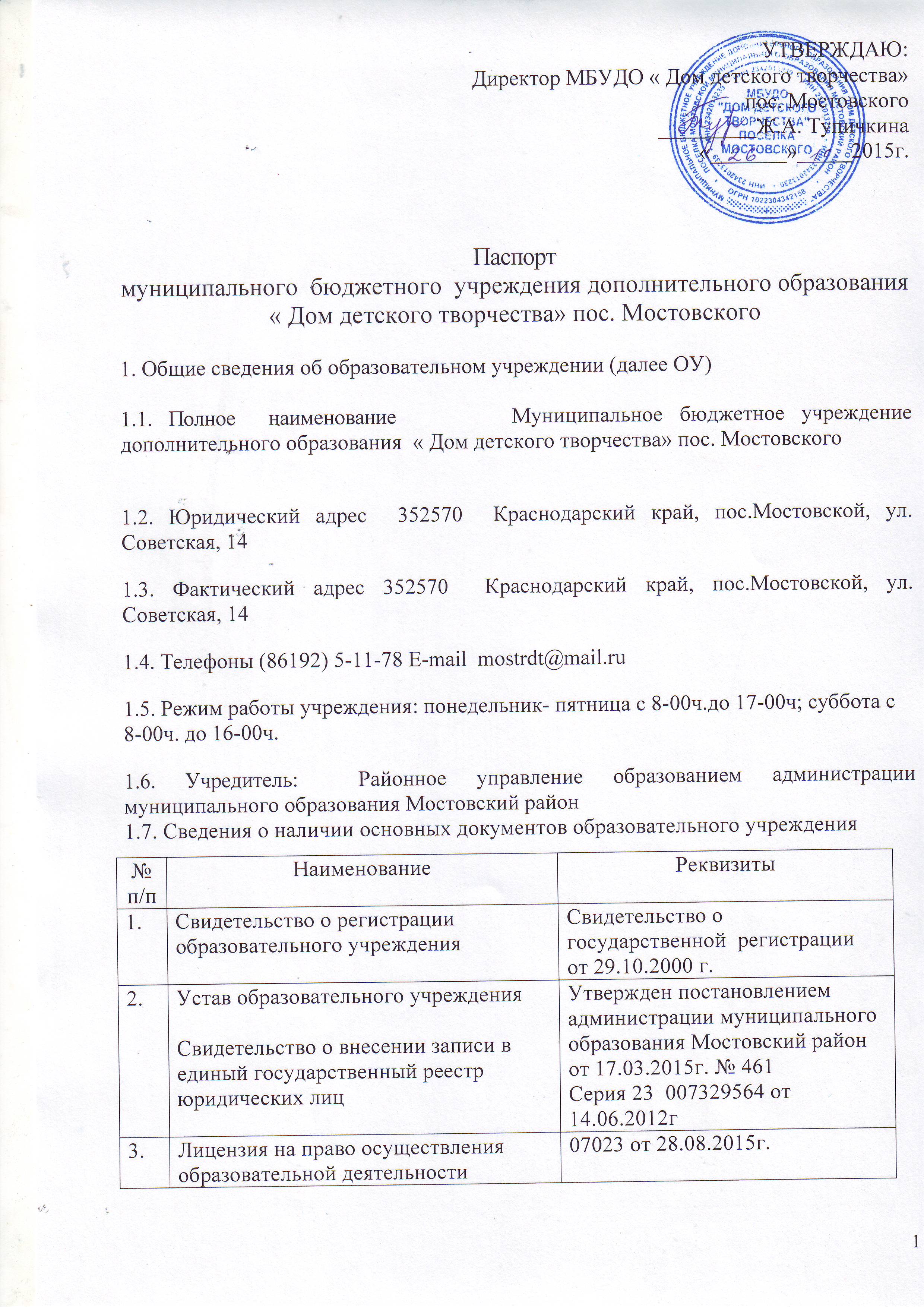 2. Сведения о кадрах  3.Сведения об аттестации педагогических и руководящих работников Муниципальное бюджетное учреждение дополнительного образования» Дом детского творчества» поселка Мостовского  муниципального образования  Мостовский район   № Ф.И.О. педагога Должность Наименование детского объединения 1.  Тупичкина Жанна Александровна директор 2.  Кравченко Ирина Владимировна зам. директора 3.  Савченко Лариса Николаевна методист 4. Хаустова Элла Дмитриевна педагог-организатор 5.  Губина Тамара Ивановна Педагог д/о «Изюминка» 6.  Полянцев Андрей Андреевич Педагог д/о «Арт-декор» 7.  Новикова Татьяна Николаевна Педагог д/о «Современное вязание» 8.  Тищенко Любовь Алексеевна Педагог д/о «Мастерилка» 9.  Гусейнов Ахмед Магомедович Педагог д\о « Дети гор» 10 Буракова Жанна Сергеевна Педагог д\о «Чудо-бисер» 11 Ярмухамедова Марина Павловна Педагог д\о «Цветик-семицветик» 12 Филиппова Наталья Юрьевна Педагог д/о «Занимательный английский» 13 Лихоеденко Любовь Викторовна Педагог д/о «Эврика» 14 Михалева Светлана Николаевна Педагог д/о «Инфознайка» 15 Турбаева Ирина Юрьевна Педагог д\о « Юный медик» 16 КартузовВячеслав Владимирович Педагог д/о «Мир информатики» 17 Попова  Надежда ДмитриевнаПедагог д/о «Юный краевед» 18 Котлярова Ирина Петровна Педагог д\о « Акварель» 19 Коломыцева Татьяна Ивановна Педагог д\о « Юные рукодельницы» 20 Матусевич  Елена ЭдуардовнаПедагог д\о «Вязание» 21 Горбанева Ольга  ФилипповнаПедагог д\о «Бисер» 22 Гудыма Евгения ЕвгеньевнаПедагог д\о « Бумагопластика» № ФИО педагога (полностью) Дата рождения Когда и какое учебное заведение окончил, специальность Должность, совместительство Стаж педагогической работы Стаж работы в данном учреждении 1Тупичкина Жанна Александровна 30.05.1973г. 2006г, Армавирский  педагогический университет, педагогика и методика дошкольного образования Директор МБУДО « Дом детского творчества» 23 года 2 года 2 Кравченко Ирина Владимировна 23.09.1960г 1983г, Адыгейский педагогический институт, учитель русского языка и литературы Зам. директора 38 лет 1 год 3 Савченко Лариса Николаевна 03.06.1977г, 2000г, Армавирский государственный педагогический институт, учитель русского языка и литературы методист 19 лет 2 года 4 Хаустова Элла Дмитриевна 08.01.1979г, 2003г, Кубанский государственный университет, г. Краснодар, психолог-преподаватель педагог-организатор 3 года 3 года 5 Буракова Жанна Сергеевна 06.11.1984г, 2007г., Армавирский государственный педагогический университет, учитель русского языка и литературы  педагог дополнительного образования 7лет  2 года   6Губина Тамара        Ивановна 01.12.1957,1986г., Джамбульское педагогическое училище им. Абая, воспитательпедагог дополнительного образования 38 лет5 лет7Гусейнов  Ахмед Магомедович 21.09.1982 2004 г.Дагестанский государственный университет  юрист      Педагог дополнительного образования3 года3 года8Коломыцева Татьяна Ивановна02.02.1970г. 1996 г, Ейское Педагогическое училище, воспитательПедагог дополнительного образования26 лет 25 лет 9Котлярова Ирина Петровна10.05.1967 г. 1986г.,Воронежская художественное училище, художник-оформитель       Педагог дополнительного образования 3 года 1 год 10 Новикова Татьяна Николаевна 22.08.1967, 1988, Волгоградский технологический техникум, технолог       Педагог дополнительного образования 15 лет  13 лет 11 Полянцев Андрей Андреевич 12.05.1990, 2014г, Ставропольский государственный педагогический интситут, учитель изобразительного искусства       Педагог дополнительного образования 1 год 1 год 12 Суржина Нина Амбарцумовна 07.12.1091 2006г, Адыгейский государственный  педагогический университет, учитель русского языка и литературы       Педагог дополнительного образования 4 года 3 года 13 Тищенко Любовь Алексеевна 06.01.1950г, 1969г., Нальчинское педагогическое училище им. 50-летия ВЛКСМ, учитель начальных классов       Педагог дополнительного образования 45 лет 3 года 14 Чалова Ксения Алексеевна 09.07.1982г, 2005г, Армавирский государственный педагогический университет, учитель технологии и предпринимательства Педагог дополнительного образования 13 лет 9 лет 15 Филиппова Наталья Юрьевна 03.05.1970г, 1992г, Пятигорский государственный педагогический институт иностранных языков, учитель английского языка Педагог дополнительного образования 22 года 6 лет 16 Ярмухамедова Марина Павловна 22.07.1987г, 2009г, Адыгейский государственный  педагогический университет, учитель изобразительного искусства Педагог дополнительного образования 6 лет 6 лет 